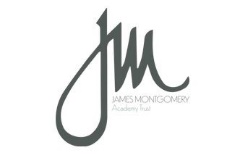 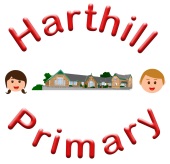 Contact DetailsWho to contact in the event of an emergency/illness:Contact Details – who to contact in the event of an emergency/child falling ill:Child’s Name:Child’s Name:DOB:Class:Home Address:PriorityTitleFirst NameFirst NameSurnameSurnameRelationship to childRelationship to childParental Responsibility?1Address:Postcode:Address:Postcode:Address:Postcode:Address:Postcode:Address:Postcode:Address:Postcode:Email Address:Email Address:Email Address:Mobile NumberMobile NumberMobile NumberHome PhoneHome PhoneWork PhoneWork PhoneMain phone (circle)Main phone (circle)Mobile/Home/WorkMobile/Home/WorkPriorityTitleFirst NameFirst NameSurnameSurnameRelationship to childRelationship to childParental Responsibility?2Address:Postcode:Address:Postcode:Address:Postcode:Address:Postcode:Address:Postcode:Address:Postcode:Email Address:Email Address:Email Address:Mobile NumberMobile NumberMobile NumberHome PhoneHome PhoneWork PhoneWork PhoneMain phone (circle)Main phone (circle)Mobile/Home/WorkMobile/Home/WorkPriorityTitleFirst NameFirst NameSurnameSurnameRelationship to childRelationship to childParental Responsibility?3Address:Postcode:Address:Postcode:Address:Postcode:Address:Postcode:Address:Postcode:Address:Postcode:Email Address:Email Address:Email Address:Mobile NumberMobile NumberMobile NumberHome PhoneHome PhoneWork PhoneWork PhoneMain phone (circle)Main phone (circle)Mobile/Home/WorkMobile/Home/WorkPriorityTitleFirst NameFirst NameSurnameSurnameRelationship to childRelationship to childParental Responsibility?4Address:Postcode:Address:Postcode:Address:Postcode:Address:Postcode:Address:Postcode:Address:Postcode:Email Address:Email Address:Email Address:Mobile NumberMobile NumberMobile NumberHome PhoneHome PhoneWork PhoneWork PhoneMain phone (circle)Main phone (circle)Mobile/Home/WorkMobile/Home/Work